Faroe IslandsFaroe IslandsFaroe IslandsDecember 2028December 2028December 2028December 2028MondayTuesdayWednesdayThursdayFridaySaturdaySunday123456789101112131415161718192021222324Christmas Eve25262728293031Christmas DayBoxing DayNew Year’s Eve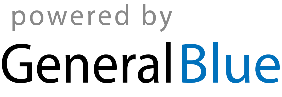 